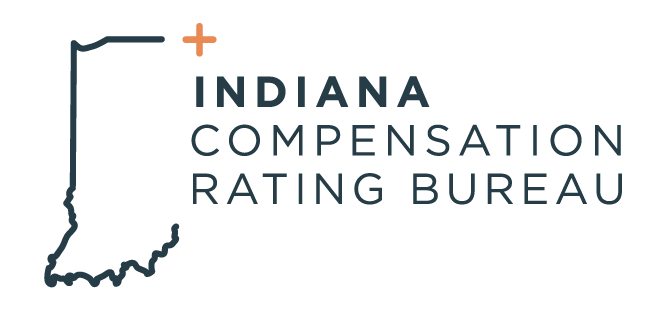 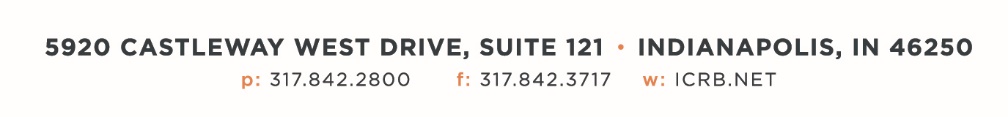 December 2, 2022ICRB GOVERNING BOARD MEETING AGENDAIn accordance with ICRB Bylaws Article IX.5, this document provides written  notice of the meeting to all Members and is posted on ICRB’s website.Welcome and Roll CallAnti-Trust Statement Approval of previous Governing Board Meeting minutes, 9/20/2022Introduction of Jennifer CoxTrustee/Reinsurance Pool Reports – Dave & BarrettAppointment of new Pool TrusteesFinance Committee Report- 2023 BudgetContract Committee Report- CIS Contract renewalNCCI’s P-1409 FilingWCIO Meeting Update and ICRB’s Vice Chair role2023 Servicing Carrier Bid Process & Contract renewalTraining, Meetings and otherStaffing & Operational MetricsOther BusinessExecutive SessionDate:  Tuesday, December 13, 2022Time:  9:00amLocation:  ICRB Board Room (this is a hybrid meeting, so you also have the option of attending via     Zoom